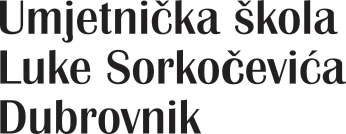 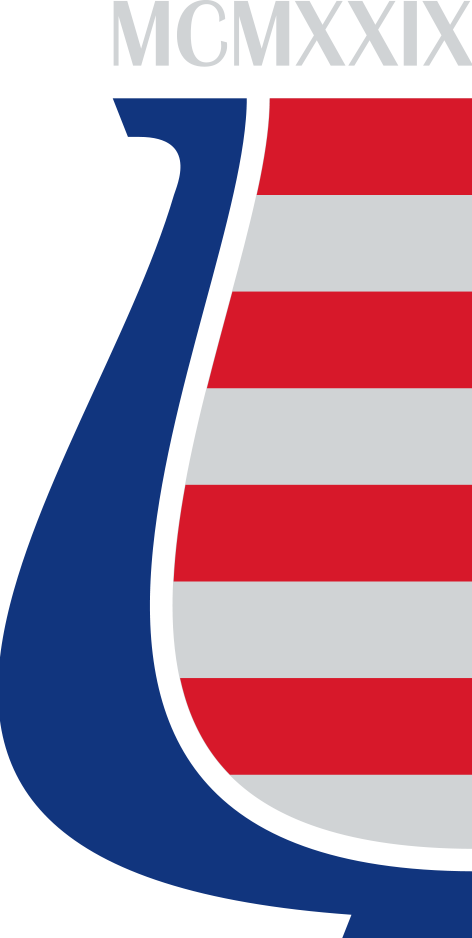                         Strossmayerova 3, HR-20000 Dubrovnik                                   tel: 020 324 636, 020 324 642, fax: 020 324 640                                   e-mail: umjetnicka.skola.luke.sorkocevica@du.t-com.hr                                  web adresa: www.usls.hr                                  IBAN: HR1524070001100019747                                  KLASA: 602-02/20-01                                  URBROJ: 2117/1-36/20-52                                  U Dubrovniku, 21. kolovoz  2020.PONUDITELJIMA    - s v i m a -Predmet: Dostava ponude za nabavku boje te bojanje i gletovanje hodnika i učionica        – traži seUmjetnička škola Luke Sorkočevića Dubrovnik pokreće postupak za nabavku boja te bojanje i gletovanje hodnika i učionica    (bagatelna nabava) sa zainteresiranim ponuditeljima.Molimo Vas da nam na adresu UMJETNIČKA ŠKOLA LUKE SORKOČEVIĆA, 20 000 Dubrovnik, Strossmayerova br. 3, s naznakom ″Bagatelna nabava / bojanje hodnika i učionica” – na e-mail: umjetnicka.skola.luke.sorkocevica@du.t-com.hr najkasnije do 28. kolovoza 2020. do 2400 sata dostavite Vašu ponudu za predmetnu nabavu. Molim da u ponudi naznačite cijenu po izmjerenim kvadratima.Za eventualne nejasnoće vezane za predmetnu nabavu molimo Vas da se obratite ravnatelju gosp. Slobodanu Begiću na telefon 020/324-636,mob.098 455 591 ili e-mail adresu:slobodan.begic@gmail.com S poštovanjem, 									      ravnatelj						                          Slobodan Begić,prof.Prilog: kao u tekstuDostaviti:Soboslikarski radovi „Brgat“,vl.Pero Bevanda,Donji Brgat-MliniKONT d.o.o. Čibača 14a